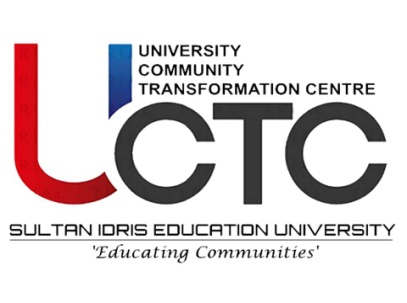 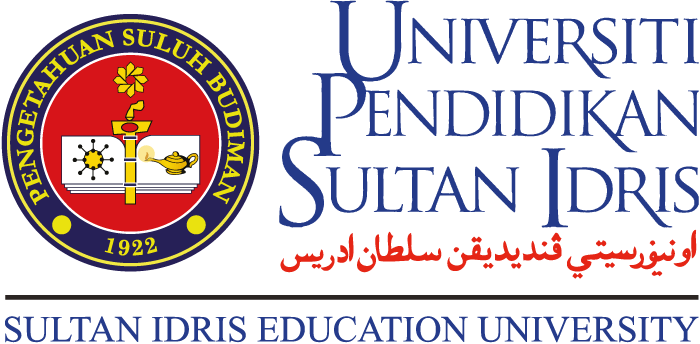 LAPORAN PROGRAMLAPORAN PROGRAM :TAJUK PROGRAMTARIKH :-TEMPAT :-ANJURAN :PUSAT TRANSFORMASI KOMUNITI UNIVERSITIUNIVERSITI PENDIDIKAN SULTAN IDRISDENGAN KERJASAMA :PERPUSTAKAAN TUANKU BAINUNPUSAT KAUNSELINGMUZIUM PENDIDIKAN NASIONALSINOPSIS PROGRAMProgram Celik Insan kerana ilmu ini diusulkan bertujuan mengembangkan bakat dan potensi murid yang berada di kawasan luar bandar. Program ini juga berkongsepkan pemindahan ilmu dan kepakaran yang diperolehi oleh Universiti Pendidikan Sultan Idris. Murid yang terlibat dalam program ini kelak akan memperoleh pelbagai manfaat seperti contoh penggunaan peralatan dan berada di dalam situasi sebenar. Murid yang terlibat dalam program ini dibawa ke perpustakaan tuanku bainun demi menelusuri kehidupan mahasiswa kampus dan mendalami kongsep penguasaan ilmu. Selain itu, Kemahiran interpersonal dan intrapersonal turut didedahkan oleh kakitangan pusat kaunseling bertujuan mengembangkan lagi potensi murid supaya murid lebih berdaya saing dan kreatif. Justeru program ini dapat memberi impak kepada murid sekaligus menaikkan nama universiti amnya.OBJEKTIFProgram ini dirancang bertujuan untuk :Mengembangkan bakat dan potensi murid luar bandar.Melahirkan murid yang cemerlang dari segi akademik, kokurikulum dan sahsiahMendedahkan kepada murid mengenai ilmu tambahan yang tiada di dalam skop matapelajaran.IMPAK PROGRAMImpak yang dijangka terhasil dari projek ini boleh dilihat dari sudut bilangan penerima manfaat, kekerapan dan tempoh menerima manfaat, potensi skala untuk meningkatkan penerima manfaat dan keutamaan manfaat kepada komuniti.Projek ini memberi fokus kepada memberi perkhidmatan pendidikankomuniti (community education) ke arah peningkatan literasi asas dan literasi sains dan teknologi.Pengarah projek diminta untuk menganalisis maklumbalas yang diperoleh daripada penganjuran program di dalam bentuk infografik/graf atau yang berkaitan.(Borang Soal Selidik/Servey)JUSTIFIKASI IMPAKPERINCIAN SUMBANGANSebarang sumbangan kewangan dan bukan kewangan yang diterima perlu mempunyai dokumen bertulis daripada pihak penyumbang.**Sila tambah lampiran berkenaan jikalau tidak mencukupi		JENIS ILMU YANG AKAN DIPINDAHKAN	(cth: Ilmu berkaitan Aplikasi/Modifikasi/Teknik/Latihan dsb.)6.0 	KONSEP PELAKSANAAN	1) Pensyarah	2) Pelajar	3) Komuniti/masyarakat setempatPELAKSANAAN PROGRAM		Tarikh                          :  8 Ogos 2018Tempat Program         :  Muzium Pendidikan NasionalTENTATIF PROGRAMKUMPULAN SASARANSenarai nama pesertaMAKLUMAT PROGRAM/PROJEKSENARAI KETUA, AHLI PROGRAM SERTA SENARAI TUGAS Sediakan senarai nama penuh ketua dan ahli projek berserta jawatan yang disandang serta peranan.IMPLIKASI KEWANGANPENDAPATANPENYATA PERBELANJAAN Nyatakan secara terperinci anggaran perbelanjaan program berserta kos perbandingan dengan kaedah konvensional.TANDATANGANLAMPIRAN 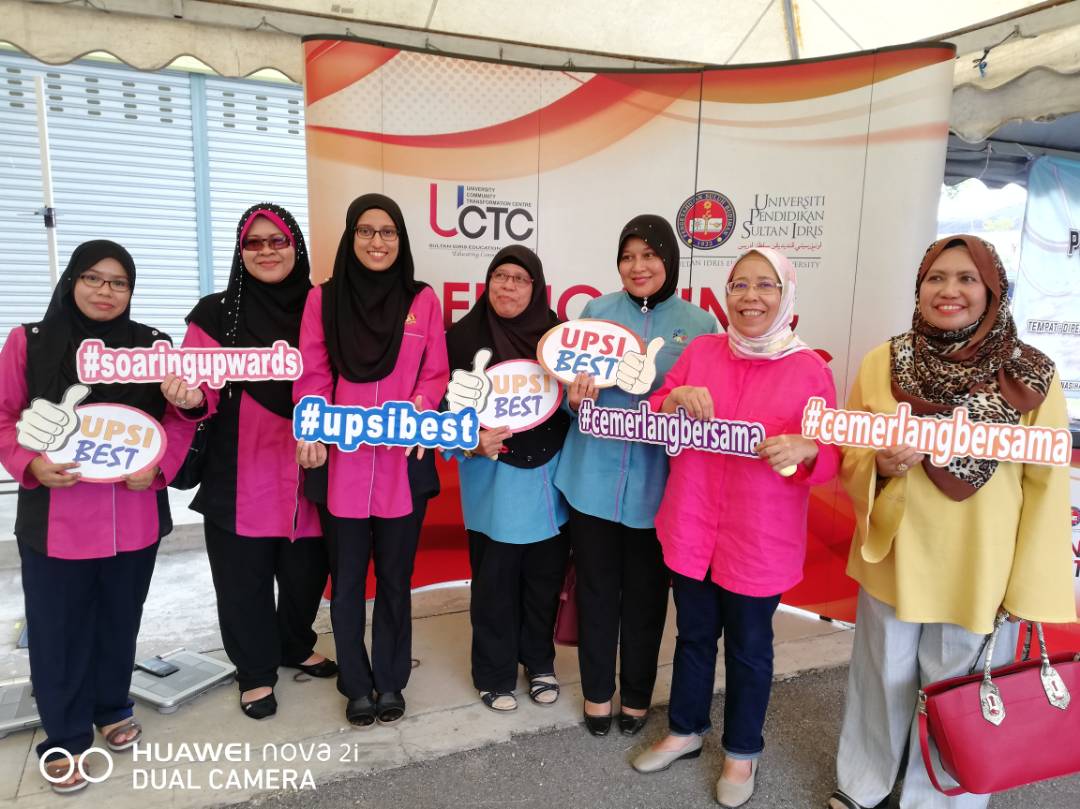 YB Dato’ Hajah Rusnah binti Kassim bergambar di booth Pusat Transformasi Komuniti Universiti (UCTC)LAMPIRAN (SALINAN RESIT KEWANGAN)KRITERIAPERINCIAN IMPAKPERATUS %PERATUS %PENYERTAAN/PENGLIBATANCth: Penglibatan yang mendapat pelbagai agensi dan penyertaan yang melebihi had yang diperuntukkanJUMLAHPENYERTAAN/PENGLIBATANCth: Penglibatan yang mendapat pelbagai agensi dan penyertaan yang melebihi had yang diperuntukkanJUMLAHPENJANAANCth: program berpotensi menjana sumber kewangan tambahan daripada program yang dijalankan.JUMLAHPENJANAANCth: program berpotensi menjana sumber kewangan tambahan daripada program yang dijalankan.JUMLAHKELESTARIANCth: menyatakan kebolehlangsungan projek/programBILJENIS SUMBANGANPERINCIANNILAI SETARA (RM)1.SUMBANGAN KEWANGANCth:Pembayaran Makan dan minum peserta programRm 2500.002.SUMBANGAN BUKAN KEWANGANCth: Penggunaan DewanKhidmat JuruteknikalPerundingan Kepakaran RM 200/hariRM 150.00RM 100.00Jenis Ilmu Yang Akan DipindahkanHuraianIlmu/TeknologiPerkongsian IlmuPertukaran IlmuPenciptaan Ilmu BaruTARIKHMASAAKTIVITITEMPATSELASA22/5/20183.00 PTG – 5.00 PTG- CERAMAH PERDANA- PROGRAM AGIHAN BUBUR LAMBUK/ /KURMA PERCUMA“DRIVE THRU”BITARASISWAKHAMIS31/5/20183.00 PTG – 5.00 PTGCERAMAH PERDANA- PROGRAM AGIHAN BUBUR LAMBUK/ /KURMA PERCUMA“DRIVE THRUBITARASISWABil.NamaJawatan(dalam program)Peranan1ANWARPengarah ProgramTenaga Pengajar2NADRAH BT KADZRIKetua FasilitatorTenaga Pengajar3MUHAMMAD SHAHIR BIN MUHAMMAD SHARIFFasilitatorTenaga Pengajar4SITI AMIRAH MADIHAH BINTI SH ARIFINFasilitatorTenaga Pengajar5SITI NORKIAH BINTI AZMIFasilitatorTenaga Pengajar6NURUL ATIQAH BT RAZALIFasilitatorTenaga Pengajar7AMEERA NABILAH BT MD NASIRFasilitatorTenaga Pengajar8SITI NAJIHAH BT ZAINIFasilitatorTenaga Pengajar9AHMAD AFFIQ BIN LAMRIFasilitatorTenaga Pengajar10NORBEJURA JUMATFasilitatorTenaga Pengajar11MASLYANA ANAK JIMMYFasilitatorTenaga Pengajar12AZILAH BINTI MARUDINFasilitatorTenaga Pengajar13NUR QURRATU'AINI BINTI MOHAMMAD ZINFasilitatorTenaga Pengajar14LIYANA NABILA BINTI HASHIMFasilitatorTenaga Pengajar15SUHAILA BINTI SAIHANIFasilitatorTenaga Pengajar16HASYIMAH BT NAZRIFasilitatorTenaga Pengajar17MUHAMMAH NUR AZAM BIN GHAZALIFasilitatorTenaga PengajarBILPENDAPATANRM1.Peruntukan UCTC UPSIRM 150.00JUMLAH PENDAPATANRM 150.00Kos SebenarKos SebenarKos SebenarKos KonvensionalKos KonvensionalBilPerkaraJumlahPerkaraJumlah1.Kos penyediaan bahan RM5000.00Kos penyediaan bahanRM5000.002. Kos pengangkutanRM0 (bas UPSI)Kos pengangkutanRM70003. Kos penginapanRM0 (menginap di kolej kediaman masing-masing)Kos penginapanRM18,0004. Kos pengurusan aktivitiiPensyarah: 6orang x RM50 x 24 hari x 2 kohort.ii. Cenderahati berbentuk hamper untuk peserta (RM30 x 10 . MakananPelajar: 40orang x RM20 x 24 hari x 2 kohortbuah hamper x 2 kohort)RM38,400RM14,400RM600.00Kos pengurusan aktivitii. MakananPelajar: 40orang x RM20 x 24 hari x 2 kohortPensyarah: 6orang x RM50 x 24 hari x 2 kohort.ii. Cenderahati berbentuk hamper untuk peserta (RM50 x 10 buah hamper x 2 kohort)RM38,400RM14,400RM1000.005. Kos majlis perasmianRM3000Kos majlis perasmianRM50006. Kos penyediaan laporan akhirRM500Kos penyediaan laporan akhirRM500Jumlah keseluruhanJumlah keseluruhanRM66,400RM93,800Disediakan oleh :………..........................................................<Nama>Setiausaha ProgramPusat Transformasi Komuniti Universiti (UCTC)Universiti Pendidikan Sultan IdrisDisemak oleh :………..........................................................Prof. Madya Dr. Norkhalid bin SaliminPengarahPusat Transformasi Komuniti Universiti (UCTC)Universiti Pendidikan Sultan Idris 